Revelations 15The Wrath of the Lamb; The Beginning of the EndThe Wrath of God.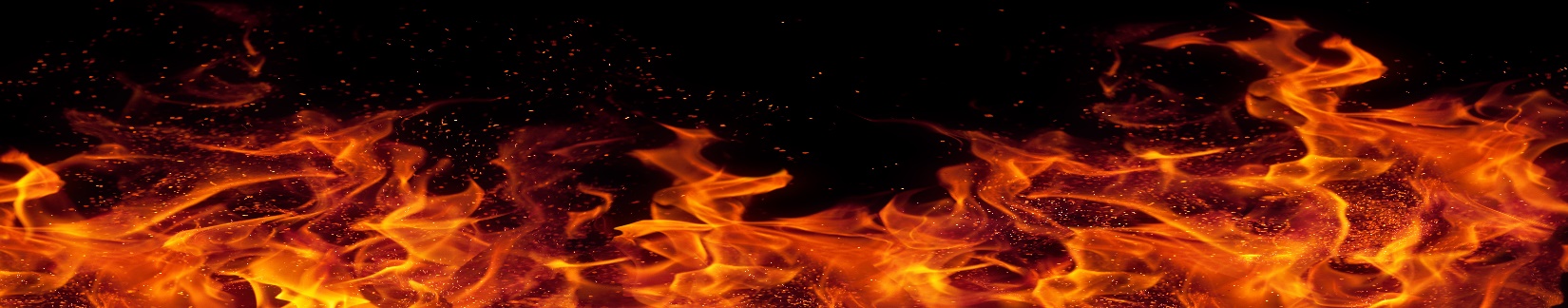 Verse 1. The End of God’s Wrath begins.  “Another sign” adds to the two “signs” in Chapter 12.Today’s gospel contains God’s Wrath and His Grace. Romans 6:25.Verse 2.  The Harvest Completed? 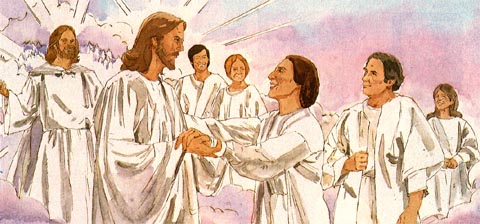 The significance of the harps.What is meant by “overcame”? James 1:12, Revelations 2:10.The Crown of Life is special.Verse 3-4. The Song of Moses..Jesus is God.Verse 5. The Real is Revealed.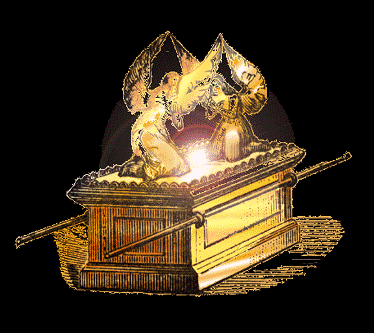 God is Faithful.Verse 6-8. The Beginning of the End.About “seven” and these angels.Why the smoke? 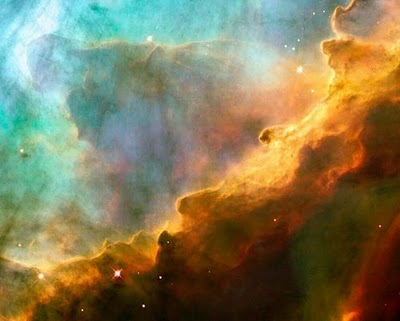 